T.C.KAYSERİ VALİLİĞİSULAMA BİRLİKLERİ DENETİM KOMİSYONU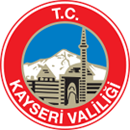 KARABOĞAZ KILIÇMEHMET BÜYÜKPOTUKLU SULAMA BİRLİĞİ İDARİ VE MALİ DENETİM RAPORURAPOR METNİGİRİŞUzunyol Mahallesi Cengiz Topel Caddesi No:25 Pınarbaşı/KAYSERİ adresinde faaliyette bulunan Karaboğaz Kılıç Mehmet Büyük Potuklu Sulama Birliğinin 2016 yılı işlemleri,  Valilik Makamının 26.01.2017 tarih ve E.2157 sayılı Olur’una istinaden, 6172 sayılı Sulama Birlikleri Kanununun 18’inci maddesi kapsamında ‘idari ve mali’ denetimi yapılmıştır.SULAMA BİRLİĞİ HAKKINDA GENEL BİLGİKaraboğaz Kılıç Mehmet Büyük Potuklu Sulama Birliği’nin Ana Statüsü, 6172 sayılı Kanunun uyarınca 10.04.2012 tarihli Bakanlık Olur’u ile yürürlüğe girmiştir. Altıkesek Sulama Tesisi’nin işletme, bakım ve yönetim sorumluluğu 18.10.2001 tarihli Bakanlık Olur’u ile Karaboğaz Kılıç Mehmet Büyük Potuklu Sulama Birliği’ne devredilmiş olup devir protokol tarihi 05.11.2001’dır ÖNCEKİ DENETİMKaraboğaz Kılıç Mehmet Büyük Potuklu Sulama Birliğinin 6172 Sayılı Kanun gereği Vali Yardımcısı Baha BAŞÇELİK Başkanlıda oluşturulan komisyonca 2015 yılı “ İdari ve Mali” denetimlerinin yapıldığı, ayrıca DSİ İç Denetim Birimi Başkanlığı elemanlarınca 2016 yılında İdari ve Teknik Denetime tabi tutulduğu görülmüştür.KARABOĞAZ KILIÇ MEHMET BÜYÜK POTUKLU SULAMA BİRLİĞİNİNDEVRALDIĞI TESİSLERE İLİŞKİN GENEL BİLGİLERKaraboğaz Kılıç Mehmet Büyük Potuklu Sulama Birliğinin sulama alanının 676 hektar olması gerekirken, 72 hektar alanının aynı ilçe içerisinde sulama faaliyeti yapan Bahçelik Sulama Birliğinin sahasında kaldığından, saha toplamı 604 hektar olarak tespit edilmiştir.Birlik 23.11.2015 tarihli olağan meclis toplantısı kapsamında,  yeni yönetim kurulu, denetim kurulu ve üyelerini tekrar seçmiştir. Yapılan son seçim öncesi ve sonrası kurul yapısı aşağıdaki gibidir; YÖNETİM ŞEMASIBirlikte görev yapan personel hakkında denetimde yapılan tespitlere göre birlik müdürü ve birlik saymanı hakkındaki bilgiler aşağıdaki gibidir.Sulama Birliğinin Gayri Menkul Varlığı: Sulama Birliğinin bina varlığına aşağıdaki tabloda yer verilmiştir.Birliğin Alet, Ekipman ve Makine-Araç Varlığı: Sulama Birliğinin alet, takım ve araç - makine varlığına ilişkin bilgiler aşağıdaki gibidir.3. DENETİME İLİŞKİN TESPİTLER3.1. İDARİ DENETİME İLİŞKİN TESPİTLER3.1.1. Birlik Meclisine İlişkin Tespitler3.1.1.1. Yönetim ve Denetim Kurulu Seçimi ve Seçim Dönemine İlişkin Tespitler:	Pınarbaşı İlçe Seçim Kurulunun 25.09.2012 tarihli Meclis Seçim Tutanağına göre 15 Meclis Üyesi eksiksiz seçilmiştir. Fakat ikinci meclis seçimi 4 yıl sonra olması gerekirken 4 yıl 4 ay sonra gerçekleşmiş yani seçim 4 ay gecikmeli yapılmış bu zaman zarfında Başkana Huzur hakkı ödemesi yapıldığı tespit edilmiştir. 2017 yılının Şubat ayının ilk haftası meclis seçimi gerçekleşmiş.23.11.2015 tarihli meclis toplantısında Yönetim ve Denetim Kurulu Üyeleri asil ve yedek seçimi gerçekleşmiş, bununla ilgili seçim tutanakları ve oy pusulaları tarafımıza sunulamamıştır. Seçimler gizli oy açık tasnif usulü ile yapılmamıştır.3.1.1.2. Sulama Birliğinin Görev Alanındaki Yerleşim Yerlerine Göre Birlik Meclisi Üye Seçimine İlişkin Tespitler:Karaboğaz, Kılıçmehmet, Büyükpotuklu Sulama Birliği’nin Ana Statüsü’nün 14’üncü maddesine göre Birlik görev alanındaki yerleşim yerlerine göre olması gereken ve İlçe Seçim Kurulu Kararı’na göre tespit edilen üye sayısı aşağıdaki gibidir. Eksik Meclis Üyesi yoktur.3.1.1.3. Borçlu Meclis ÜyeleriSulama Birliği meclis üyelerinin, sulama birliğine olan borçları gecikme faizleri dâhil aşağıdaki gibi olup Birlik Ana Statü madde 34’e göre “Birliğe borcu olanlar ile kendi dönemlerine ilişkin hesapları ibra edilmemiş olan yönetim kurulu üyeleri, denetim kurulu üyesi olamaz.” düzenlemesinden hareketle borçlular arasında yönetim ve denetim kurulu üyelerinin de bulunduğu anlaşılmıştır. Birliğe borcu olan meclis üyelerinin listesi aşağıdaki gibidir Borçlu meclis üyelerinden Zafer ŞİMŞEK, Ömer YÜCE, Gürsel UYĞUR, Bekir KILIÇ, Orhan DEMİRKAN, Şadi KAYA, Koray KURBAY, İbrahim BAYKALDI, Haydar BAYKALDI 2016 yılından borcu olmasına rağmen 2017 seçimlerine katılmış olduğu,Meclis üyesi olan Bekir KILIÇ, ın  ise ana statü hükmüne aykırı olarak seçim tarihi itibari ile borcu olmasına rağmen 23.11.2015 tarihli birlik meclisi toplantısında Denetim Kuruluna seçildiğiMeclis üyesi olan Ömer YÜCE,  un ise ana statü hükmüne aykırı olarak seçim tarihi itibari ile borcu olmasına rağmen 17.02.2017 tarihli birlik meclisi toplantısında Denetim Kuruluna seçildiği,Birliğin meclis üyesinde 2016 yılı alacaklarının 16 081,50TL olmasına rağmen yönetim ve denetim kurulu üyelerinden borçlu olanların takibe alınmadığı, 3.1.1.4 Meclis Toplantılarına KatılmayanlarYapılan incelemelerde birlik toplantılarına üst üste iki kez katılmayan üyeler olduğu, ancak üyeliklerinin düşürülmediği tespit edilmiştir. Konuyla ilgili olarak Birlik Başkanı “İki defa üst üste mazeretsiz meclis toplantılarına katılmayanlar üyelikten düşürülmemektedir çünkü yerine gelecek kimse yok” şeklinde beyanda bulunmuştur.  3.1.1.5. Birlik Meclisi Toplantılarına İlişkin TespitlerBirlik meclis karar tutanakları; 6172 sayılı Kanunun 6. Maddesinin 12. fıkrası ve Çerçeve Ana Statü’nün 26. maddesi kapsamında nitelikli çoğunlukla alınması gereken kararlar ve Çerçeve Ana Statü’nün 23., 24., ve 25. maddeleri kapsamında belirlenen toplanma usulü,  sadece meclisçe alınabilecek ve meclisçe yetki verilmesi üzerine hayata geçirilmesi mümkün olan kararlar göz önüne alınarak değerlendirilmiş olup aşağıdaki tespitlere varılmıştır. Meclis toplantıları mevzuatta belirtilen zaman dilimlerinde yapılmıştır.2016 yılı içinde 12.29.2016 tarihinde yapılan olağanüstü Meclis Toplantısı, Meclis Karar Defterine geçilmemiştir.Meclis tutanaklarında katılımcı bilgileri ve kaç katılımcı olduğu ifade edilmiş, ayrıca hazirun tutulmuştur.Gözlemcilerin katılması halinde ise katılan gözlemcilere ve kurumlarına ait bilgilere yer verilmemiş, hazirunlarda ise gözlemci için imza hanesi açılmamıştır. Sulama ücret ve ceza tarifelerinin onaylanması gibi nitelikli çoğunluğun zorunlu olduğu kararlarda kararların oybirliği ile mi veya kaç kabul kaç ret oyu ile verildiğine dair bir açıklama bulunmamaktadır. Yıllık Faaliyet Raporu Toplantılarına Birlik Başkanınca başkanlık edilmiştir.Gündem yazılı, sesli ve görsel araçlardan en az birisiyle duyurulmamıştır. Yönetim ve denetim kurulunu denetlemek ve ibra etmek konusunda denetim kurulu raporlarının birlik meclisine sunulduğuna dair bir açıklama bulunmaktadır.Kesinleşen meclis karar özetleri, birlik görev sahasına duyurulmamıştır.  Kararlar, DSİ Bölge Müdürlüğüne yazılı olarak gönderilmiştir.3.1.1.6.Ana Statü Madde 60 Gereği Birlikçe Çıkarılması Gereken Yönetmeliklere İlişkin Tespitler Ana Statü madde 43, 44 ve 60. madde hükümlerine istinaden birlikçe yönetmenliklerin farklı tarihlerde yapılan meclis toplantıları ile aşağıda yer verilen yönetmeliklerin çıkarıldığı tespit edilmiştir. 1-Alım Satım Kira Sözleşmesi Yönetmeliği ( 29.11.2013 )2-Personel Yönetmeliği ( 15.04.2013 )3-Harcama Belgeleri Yönetmeliği ( 30.11.2013 )           4-Tahakkuk Tahsilat Ceza ve Usulleri Yönetmeliği ( 30.11.2013 ) Yönetmeliklerin ilgili mevzuata uygun olmamasıTeşkilat şemasının geçen zamana rağmen çıkarılmaması 3.1.1.7. Başkan Vekili Seçimine İlişkin Tespit:Ana Statü Madde 38 gereği meclis başkan vekili olarak tayini 23.11.2015 tarihinde Meclis kararı ile Osman DORUK seçilmiştir.3.1.1.8.Yönetim Kurulu Üyeleri, Birlik Başkanı ve Denetim Kurulu Üyelerine Ödenmesi Gereken Huzur Haklarına İlişkin TespitlerKaraboğaz, Kılıçmehmet, Büyükpotuklu Sulama Birliği Meclisi’nin 23.11.2015 tarihli meclis toplantısı gündem maddesi 5. kapsamında huzur hakları hakkında, Birlik Başkanına 712 TL, huzur hakkı ödemesi yapılmasına, Yönetim ve denetim kuruluna huzur hakkı için ödeme yapılmamasına karar verildiği tespit edilmiştir. Yapılan ödemelerin alınan kararlarla uyumlu olduğu tespit edilmiştir.Birlik organlarının aldıkları ücretler ile ödenebilecek en yüksek ücretlere aşağıda yer verilmiştir.Birlik Meclisinin dönem başı (Kasım) toplantılarında huzur hakları belirlenmiştir. Huzur hakkı ödemelerine ilişkin İşletme ve Bakım dairesi Başkanlığı’nın 08/12/2015 tarih ve 811236 sayılı yazısı eki Gelir İdaresi Başkanlığı’nın görüş yazısı dikkate alınarak yasal kesintiler yapılmıştır.3.1.2. Yönetim Kuruluna İlişkin TespitlerBirlik Yönetim Kurulunun Birlik Ana Statünün 33’üncü maddesi gereği her ay en az iki defa olmak üzere toplanması gerekmektedir. Karaboğaz, Kılıçmehmet, Büyükpotuklu Sulama Birliği Yönetim Kurulu 2016 yılında 24 kez toplanarak 24 adet karar almıştır.  Birlik Yönetim Kurulunun 2016 yılında yaptığı toplantılar incelendiğinde, toplantı nisabı ve karar yeter sayısının Birlik Ana Statüsü’ne uygun olduğu görülmüştür. Yönetim kurulu kararları yazılırken iki farklı kalem kullanıldığı görülmüş olup bu durum ise yönetim kurulu kararlarına şaibe düşürmektedir.3.1.3. Denetim Kuruluna İlişkin TespitlerBirlik Ana Statüsü’nün 35’inci maddesinin birinci fıkrasının (a) bendi uyarınca birlik denetim kurulunun, başkan ve yönetim kurulunun görevlerini mevzuata uygun olarak yürütüp yürütmediğini, yapılan harcamaların meclis ve yönetim kurulu kararları ile mevzuata uygun olup olmadığını birlik meclisi adına denetleyerek rapor hazırlamak ve birlik meclisine sunmak olduğu belirtilmiştir. Birlik denetim kurulu meclis olağan toplantılarından önce en yaşlı üye tarafından belirlenen gün ve saatte toplanmaktadır. Kurul raporları meclisle paylaşılmaktadır. 3.1.4. Birlik Teşkilatına İlişkin Tespitler6172 sayılı Kanun’un 14 Birlik Ana Statüsü’nün 43. ve 44. maddelerine göre birlik teşkilatlanması ve personel istihdam şekli incelenmiştir.Sulama Birliğinin personel yapısına ilişkin bilgiler aşağıdaki gibidir, Birlik müdürü istihdam edilmemiştir.Birlik personel yapısı işletme talimatında belirlenen kriterleri karşılamamaktadır. Birlik çalışanlarının İş Sağlığı Güvenliği Eğitimi almadığı tespit edilmiştir. Birlik saymanı ise iktisadi idari bilimler fakültesi İşletme mezunudur. Birlik müdürünün istihdam edilmemiş olduğu tespit edilmiş olup birlik işletmesi/su dağıtım planlaması vb. hizmetlerin nasıl görüldüğü konusunda birlik başkanı “Nafiz DEMİRKAN ben yapıyorum” şeklinde beyan vermiştir. 3.1.5. Birlik Bütçesi ve Birlikten Olan Kurum Alacaklarına İlişkin TespitlerSulama Birliğinin 2016 Yılı bütçesi 20.01.2016 tarihinde Bölge Müdürü tarafından onaylanmıştır. 2016 Yılı Kesin hesapları ise 28.04.2017 tarihinde Birlik Meclisince onaylanmıştır.Birlik bütçesi DSİ Bölge Müdürü tarafından onaylamıştır.Bütçe onay için DSİ’ye gönderilmiştir.Bütçeye ayrıntılı harcama programları ile finansman programları eklenmiştir.Meclis onayına sunulan çalışma programı bulunmaktadır. Çalışma programı bütçenin hazırlanmasında göz önüne alınmıştır.6172 7/5-h, ı, i bentlerine uygun ödenek ayrılmıştır. Fakat harcanmayan kısım bir sonraki yıla aktarmamıştır.Kesin hesaplar Nisan ayı içerisinde meclisçe kabul edilmiştir.3.1.5.B. Birlik Bütçesi Gerçekleşmeleri, Bakım Onarım Giderleri ve Personel Giderleri Konusundaki Tespitler2016 Yılı Bütçesinin Gerçekleşme Oranları2016Yılı Personel Giderleri aşağıdaki gibidir,Yılı bütçe gerçekleşmeleri incelendiğinde personel giderlerinin yasal sınırın üzerinde olduğu tespit edilmiştir.6172 sayılı sulama birlikleri kanunun personel istihdamı başlıklı 14.Maddesinin (3) nolu bendinde “Birliğin toplam personel giderleri, gerçekleşen en son yıl bütçe gelirlerinin her takvim yılı başından geçerli olmak üzere o yıl için 4/1/1961 tarihli ve 213 sayılı Vergi Usul Kanununun mükerrer 298 inci maddesi hükümleri uyarınca tespit ve ilan edilen yeniden değerleme oranı ile çarpımı sonucu bulunan miktarın % 30'unu aşamaz. Bu oran ihtiyaç olması halinde birliğin talebi üzerine Bakan onayı ile % 40’a kadar artırılabilir. Yıl içerisinde aylık ve ücretlerde beklenmedik bir artışın meydana gelmesi sonucu personel giderlerinin söz konusu oranları aşması durumunda; cari yıl ve izleyen yıllarda personel giderleri bu oranların altına ininceye kadar yeni personel alımı yapılamaz. Yeni personel alımı sebebiyle bu oranın aşılması halinde oluşan kamu zararı, zararın oluştuğu tarihten itibaren hesaplanarak kanuni faiziyle birlikte başkandan tahsil edilir”. Hükmü amirdir. Personel giderleri tahsilatın %42.60 ini teşkil etmektedir. Bu haliyle personel gideri 6172 sayılı kanunun 14. Maddesinin (3) nolu bendine aykırıdır.” Personel gideri mevzuatta belirlenen dilimi aşmasına rağmen mevsimlik işçi çalıştırdığı tespit edilmiştir.6172 Sayılı Kanunun 14. maddesine uygun olarak yeniden hesaplanan personel giderlerinin ise aşağıdaki gibi olması gerektiği tespit edilmiştir. 2016 Birliği Bakım –Onarım Bütçesi Giderleri aşağıdaki gibidir; 6172 sayılı sulama birlikleri kanunun 7. Maddesinin 5/ğ bendinde Yönetim kurulunun görev ve yetkileri arasında “Katılım paylarını, su kullanım hizmet bedeli ve para cezalarını üyelerden tahsil etmek, birliğin alacaklarının takibini zamanında yapmak”. h) bendinde ise (ğ) bendine göre tahsil edilen tutarların, cazibeli sulama tesislerini devralan birliklerde en az % 30’unu, yatırım geri ödemeleri ile bakım ve onarım işlerinde kullanmak.” Hükmü ile 7/(6) Beşinci fıkranın (h) “bendinde belirtilen paylar anılan bentte yer alan maksatlar dışında hiçbir şekilde kullanılamaz. Yılı içinde kullanılmayan bu paylar aynı amaçla kullanılmak üzere bir sonraki yıla devredilir.” Hükümleri amirdir.  Bakım onarım gideri Katılım paylarını, su kullanım hizmet bedeli ve para cezalarını gelirlerine oranı %15 olup bu oran çok düşüktür. Fakat sulama birliğinin bu hükmede uymadığı tespit edilmiştir. Bakım onarım ödeme kalemleri incelendiğinde Bakım onarım da gösterilmeyecek harcama kalemlerinin olduğu tespit edilmiştir. Ayrıca 9 500TL 23.05.2016 tarih ve 59 yevmiye numarası ile ihale yöntemi ile Kanal temizliği ödemesi yapıldığı fakat ödemenin işi yapan kişiye değil Nafiz DEMİRKAN’a yapıldığı, Nafiz DEMİRKAN’ın beyanına göre parayı çekip işi yapan kişiye verdiği fakat ispatlayıcı belge sunamamıştır.Sulama Birliği bakım onarım bütçesi gerçekleşmesi aşağıdaki tabloda verilmiştir.3.1.5.C. Sulama Birliğinden Olan DSİ Alacaklarına İlişkin Tespitler 12. Bölge Müdürlüğü Strateji Şube Müdürlüğünden alınan bilgilere göre Birliğin DSİ Genel Müdürlüğü’ne olan yatırım geri ödeme, BAK-ONAR ve yenileme projelerine ait borç yoktur.3.1.6. Sulama Birliğinin Ekonomik Durumuna İlişkin Tespitler3.1.6.A. Birliğin Tahakkuk/ Tahsilat Durumuna İlişkin TespitlerSulama Birliğinin tahakkuk etmiş ancak tahsil edilmeyen alacaklarının durumuna aşağıda yer verilmiştir.Mükellef Alacak Listesine göre birliğin 2008-2016 yıllarına ait alacak faizi dâhil 172 800,88TL toplam alacağının olduğu bu alacağın 14 935,97TL tutarındaki kısmının ise yapılandırma kapsamına alındığı tespit edilmiştir.  Bu alacağın icra takibine alınan genel toplamının ise 0TL olduğu tespit edilmiştir.  Zaman aşımına uğramak üzere alacağın olmasına rağmen icra takibine başlamamıştır. Bu durum ise birlik yönetiminin iyi olmadığı şeklinde değerlendirilmektedir.Su kullanım hizmet bedeli tahakkuk/tahsilat oranının 2016 yılında % 44,31 olarak gerçekleştiği ilgili yıl Bütçe Gelir Kesin Hesaplarının incelenmesi sonucunda tespit edilmiştir. Tahakkuk/tahsilat oranının düşüklüğü konusunda birlik saymanı, “Çiftçiler ödemiyorlar ” şeklinde beyanda bulunmuştur. Su kullanım hizmet bedeli alacakları ile ilgili olarak birlik saymanına tahsilatı artırmak için ne tip önlemler alındığı – erken ödeme indirimi gibi uygulamaları olup olmadığı sorulmuş olup, birlik saymanı “Erken ödeme indirimi yoktur” şeklinde beyanda bulunmuştur. Birlik alacaklarına gecikme faizi işletmektedir. Fakat faiz hesabı yapıldığında işleyen faizin meclis kararında alınan faiz oranında fazla olduğu görülmüştür.3.1.6.B. Birlik Gelirlerinin Yönetilmesine İlişkin Tespitler 	Birliğin mevzuat kapsamında elde etmesi gereken gelirlerinin gerçekleşme durumu aşağıda yer verildiği gibidir,2016 yılı gelir kesin hesabı cetveli incelendiğinde su kullanım hizmet bedeli gelirleri gecikme zammı, gelirlerine rastlanmıştır. 2016 yılı gelir kesin hesap cetveline göre tahmini bütçesi 130 000,00 TL, 2015 yılından devreden gelir tahakkuku 80 000,00 TL, yılı tahakkuku 96 813,08 TL, Toplam tahakkuk 176 813,08 TL, yılı tahsilatı 78 354,21 TL, gelecek yıla devreden alacak 98 455,87 TL olarak tespit edilmiştir.2016 yılı gider kesin hesap cetveline  Personel gideri 34 666,00 TL,  Huzur hakkı gideri 7 200,00 TL,, SGK gideri 14 175,76  TL,  Mal ve hizmet alımı gideri 7 598,24 TL, Bakım Onarım gideri 12 260,21, Görev gideri 5 242,75, görev gideri 6 895,87, Toplam gider ise 88 038,93 TL olarak tespit edilmiştir.3.1.6.B.1.Katılım Paylarına İlişkin Tespitler Birlik ana statüsünde (veya meclisi kararı ile usulüne uygun olarak belirlenen katılım payı) tutarı 17 TL’dir. Toplam katılım payı Gelir Kesin Hesap Cetveline göre katılım payı geliri tespit edilememiştir.  3.1.6.B.2.Ceza Tarifelerine İlişkin TespitlerBirlik meclisince ceza tarifeleri mevzuata uygun olarak belirlenmiştir.  2016 yılı Kesin hesap verilerine göre tahsil edilen gecikme cezası 8 334,97 TL olup tamamı tahsil edilmiştir. İdari para cezaları belirlenmesine rağmen kesin hesapların kontrolünde işletilen bir ceza olmadığı tespit edilmiştir. 3.1.6.B.3.Üye Olmayanlara Farklı Fiyat Uygulamasına İlişkin TespitlerSulama birliğinin üye olmayan su kullanıcılarına farklı fiyat uygulamasını hayata geçirildiği tespit edilmiş olup su kullanıcılarına ilişkin sayısal tespitler aşağıda yer verildiği gibidir. Sulama birliğinin üye olmayan su kullanıcılarına farklı fiyat uygulamasını yapmadığı anlaşılmıştır. Ayrıca üye olanlarında hangi arazi üzerinden katılım payı yatırdıklarına bakılmış ve katılım payı yatırılmamış olan araziler için üye olmayan uygulaması yapılmadığı tespit edilmiştir.)3.1.6.C. Birliğin Borçlarına İlişkin Tespitler: Birliğin personeline ve kamu kurumlarına olan borç bilgileri aşağıdaki tabloda yer verildiği gibidir, Sulama birliğinin toplam 0TL tutarında borcu bulunmaktadır. 3.1.7. Su Kullanım Hizmet Bedeline İlişkin TespitlerBirlik meclisince 23.11.2015 tarihli meclis toplantısında onaylanan 2016 yılı Su Kullanım Hizmet bedelleri aşağıdaki tabloda yer verildiği gibidir,Su kullanım hizmet bedellerinin dönem başı ve bütçenin belirlendiği toplantı olan Kasım toplantısında belirlendiği anlaşılmıştır. Su kullanım hizmet bedelleri arasında Meclis kararında olmayan ürünlerin (Kavak, Patates, Mısır) olduğu bu ürünlerin ise Meclis Karar zaptına geçtiği Meclis kararı ile zaptın uyumsuz olduğu görülmüştür. Bu işlem ise meclis kararına aykırı bir durum olup bu ürünlerden Bakanlar Kurulunun Belirlediği su kullanım hizmet bedeli alınması gerekirken Meclis karar zaptındaki fiyattan tahakkuk ettirilmiş olup çiftçilerden fazla para alındığı anlaşılmaktadır.3.1.7.A. Su Kullanım Hizmet Bedeli Onaylarında Nitelikli Çoğunluğun Sağlanıp Sağlanmadığına İlişkin Tespitler2016 yılı su kullanım hizmet bedellerinin üye sayısının 2/3’ünü karşılar nitelikte kabul edildiği tespit edilmiştir.3.1.7.B. Hizmet Bedellerinin Bakanlar Kurulu Kararlarında Yer Verilen İndirim ve Uygulamalara Uygun Olup Olmadığına İlişkin Tespitler 2016 yılına ait Su Kullanım Hizmet bedelinde kullanılan tarifelere ait toplam ürün bazında tahakkuklarını gösteren  “DSİ’ce İşletilen Sulamalarda Sulanan Alanlar ve Çeşitleri” (25 No’ lu Form) Sayman Sulama Birliğinde bulunmadığı şeklinde beyanda bulunmuştur. Oysaki 25 nolu form programdan alınmaktadır. DSİ onayına sunulan tarifeler ile Meclis kararı ile kabul edilen tarifeler uyumsuzdur. Şebeke dışı alanlarda DSİ den izin almaksızın su verdiği ve ücretlendirme yapıldığı tespit edilmiştir. 3.1.8. Sulama Birliği Tarafından Tutulan Defter ve Kayıtlara İlişkin TespitlerSulama Birliği tarafından tutulan defterlere ilişkin bilgiler aşağıdaki gibidir, 	Üye kayıt defteri güncellenmemiş, üye yapılanların tapularına ait bilgilerin (ada, parsel, dekar v.b.) üye kayıt tarihlerinin, ödedikleri katılım paylarına ait herhangi bir bilgiye de yer verilmemiştir. 3.2 MALİ DENETİME İLİŞKİN TESPİTLER1-2016 yılsonu Banka Hesabı Defteri devir kaydı 31,73 TL gözükmekte iken banka ekstresinde 40,64 TL olduğu, 8,91 TL farkın nereden kaynaklandığı anlaşılmamıştır.2) 1-2-3 ve 4 nolu yevmiyelerin muhasebe kayıtların olmadığı tespit edilmiştir.3-Maaş ödemelerinin net ele geçen kısmı gider olaraktan muhasebeleştirilmiş, daha sonra SGK ve vergi kesintileri ayrı gider olarak, ayrı bir ödeme emri belgesi ile gider gerçekleştirildiği görülmüş olup, bu uygulama muhasebe yönetmeliğine aykırı işlem yapıldığı tespit edilmiştir.4-Elegeçen tutarların 103 ödenecek çekler hesabı çalıştırılması gerekirken 102 bankta hesabı çalıştırıldığı tespit edilmiştir.5-Ödeme emri belgesinin muhasebe yönetmeliğine uygun olarak düzenlenmediği gerçekleştirme görevlisinin imzasının bulunmadığı görülmüştür. Ödeme emri belgelerinin eklerinde Harcama Belgeleri Yönetmeliğine göre düzenlenmediği tespit edilmiştir.6-22.08.2016 tarih ve 91-92-93 nolu yevmiye ile muhtelif ödemelerin hak sahiplerinin hesabına aktarılmadığı, sayman tarafından paranın bankadan çekilerek elden ödeme yapıldığı görülmüştür. 7-2016 yılında Hasan EKİNCİ ardına yapılan maaş ödemesinde 1.299,23 TL olması gereken tutarın 1.300,00TL olarak ödendiği, dolayısıyla 0,77 x 12 = 9,24 TL’ nin haksız ödendiği tespit edilmiş olup, ödenen tutarın zimmet çıkarılarak birik hesabına gelir kaydedilmesinin sağlanması. 8-Maaş ve huzur hakkı ödemelerinde gelir vergisi, damga vergisi ve SGK kesintilerin yapılmadığından 360-361-362 hesapların çalıştırılmadığı tespit edilmiştir.9-04.03.2016 tarih ve 24 nolu yevmiye ile Muhasebe yetkilisi Nafiz DEMİRKIRAN’ a ödenen yolluk ödemesinde görev günü 01-05 Mart 2016 tarihleri arasında olmasına rağmen ödemenin peşin yapıldığı tespit olup, ödenmesi gereken rakamın 170,90 TL olması gerekirken 250 TL’ ödenerek, 79,10 TL fazla ödendiği, konaklama gideri 102,54 TL olası gerekirken 140, 00 TL ödendiği, aradaki farkın 37,46 TL olduğu, toplam 116.56 fazla ödenen miktarın zimmet çıkarılarak birlik hesabına gelir kaydedilmesinin sağlanması.  10-Tahsilatların toptan bir fiş kesilerek yapıldığı, fakat kasa hesabının çalıştırılmadığı, paranın birliğin banka hesabına yatırıldığı görülmüş olup, tahsilatların kasa hesabı çalıştırılarak her ödeme yapan kişiye makbuz kesilmesinin sağlanması.DEĞERLENDİRME SONUÇ VE ÖNERİLER1-Yönetim Dönemi Kesin Hesabının defter ve cetvellerinin imzalı ve tam olmasının sağlanması. 2- Ödeme evraklarında Harcama Belgeleri Yönetmeliğinde belirtilen evrakların eksiksiz olarak hazırlanarak, eksikliğe mahal verilmemesi ve evraklarda eksik imza olmamasına azami dikkat edilmesi. Gerektiği sonucuna varılmıştır.01.10.2017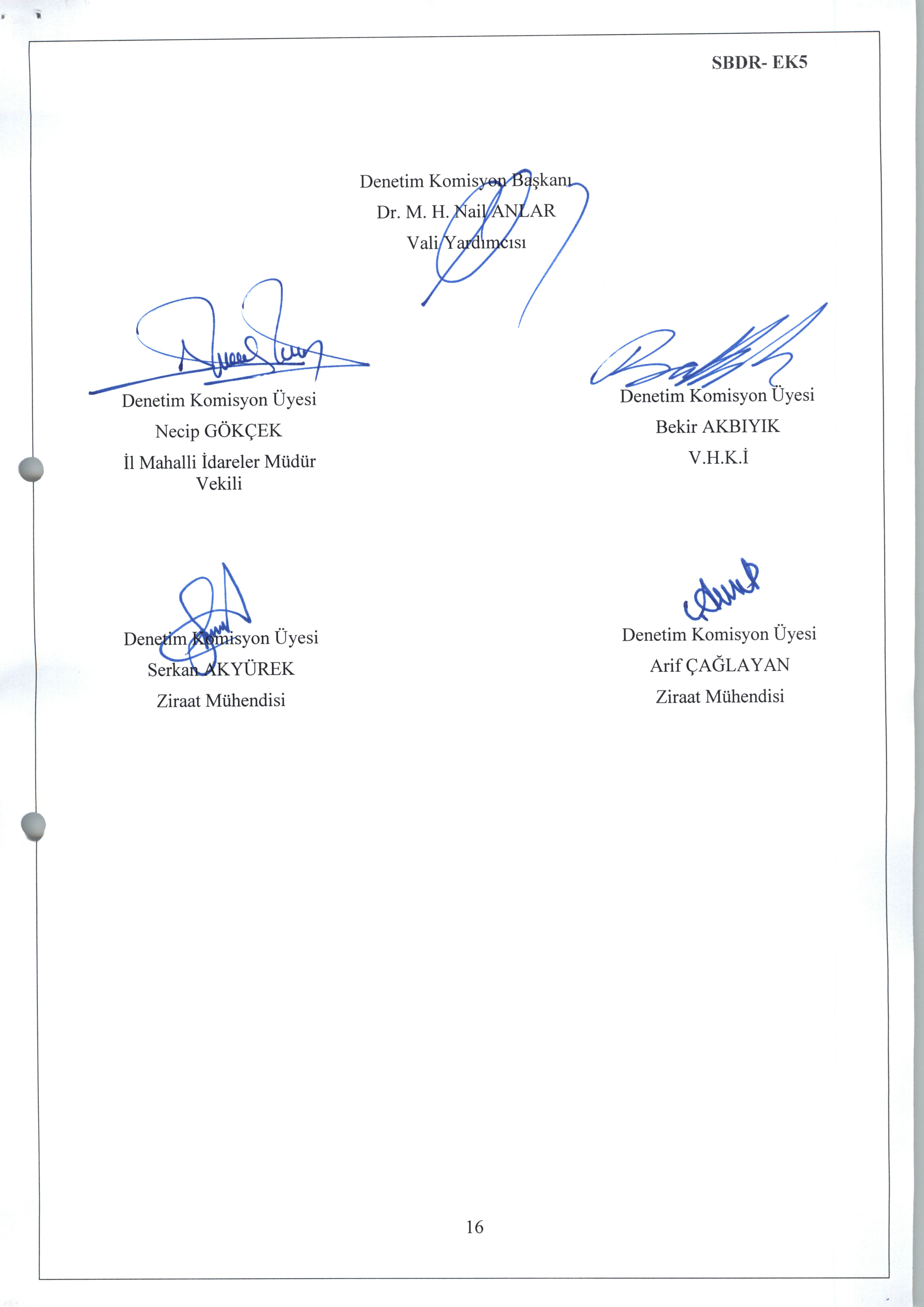 
Vali  YardımcısıRAPOR YILI : 2016YeriUzunyol Mah. Cengiz Topel Cd. No:25 Pınarbaşı / KAYSERİİşletmeye Alındığı Yıl1971Devir Yılı (Bakanlık Olur tarihi)18.10.2001Su KaynağıZamantı IrmağıNet Sulama Alanı (cazibe (ha)  pompaj (ha) ayrı ayrı belirtilip toplam yazılacaktır)Cazibe: 604 haNet Sulama Alanı (cazibe (ha)  pompaj (ha) ayrı ayrı belirtilip toplam yazılacaktır)Pompaj: 0 haNet Sulama Alanı (cazibe (ha)  pompaj (ha) ayrı ayrı belirtilip toplam yazılacaktır)Toplam: 604 haSu Temini (Cazibe/Pompaj) Cazibe			Şebeke TipiAçık KanalProjesinde Önerilen Sulama YöntemiSalmaMevcut Sulama Yöntemi SalmaAdı SoyadıGöreviMevcut Durumİlk Seçim Dönemi ile Son
Seçim Dönemi  Arası (Örn. …./2012- …/2015 arası)Yahya ARSLANYönetim Kurulu Başkanı  DevamŞadi KAYAYönetim Kurulu Asıl üye  Devamİbrahim BAYKALDIYönetim Kurulu Asıl üye  DevamOsman DORUKYönetim Kurulu Asıl üye  DevamAhmet YILDIZYönetim Kurulu Asıl üye  DevamNihat TARİH Yönetim Kurulu Yedek Üye  DevamGürsel UYGURYönetim Kurulu Yedek Üye  DevamÖmer YÜCEYönetim Kurulu Yedek Üye  DevamÖztekin KILIÇYönetim Kurulu Yedek Üye  DevamAydın ŞİMŞEKDenetim Kurulu Asıl Üye  DevamBekir KILIÇDenetim Kurulu Asıl Üye  DevamAzmi KARATAŞDenetim Kurulu Asıl Üye  DevamKoray KURBAYDenetim Kurulu Asıl Üye DevamOrhan DEMİRKANDenetim Kurulu Asıl Üye DevamSabahattin TEMİZDenetim Kurulu Asıl Üye DevamGöreviAdı SoyadıMesleğiHizmet SüresiBirlik Müdürü---Birlik SaymanıNazif DEMİRKANİktisadi İdari Bilimler Fakültesi / İşletme16.03.2017 / 11 Yıl Sıra NoBinanın CinsiAdediİktisap Şekli İktisap Yılı1Hizmet Binası1Kiralama2Lojman--3Depo-Ambar--4Garaj--Sıra NoC i n s iMevcut AdetA. Alet ve EkipmanA. Alet ve Ekipman1 Bilgisayar 22 Motorsiklet 23 Gradall Bantam Tipi Ekskavatör 1B. Araç ve MakineB. Araç ve Makine1 - -2 - -Sıra NoYerleşim Birimi AdıSeçilmesi Gereken Meclis Üye SayısıMevcut Birlik Meclis Üye SayısıEksikÜye SayısıEksik Üye Sayısının Kısaca Sebebi1Karaboğaz660-2Kılıç Mehmet660-3Büyük Potuklu330-4-TOPLAMTOPLAM15150-TABLO A KARABOĞAZ -KILIÇMEHMET- B.POTUKLU SULAMA BİRLİĞİ SULAMA BİRLİĞİ BORÇLU MECLİS ÜYELERİ *TABLO A KARABOĞAZ -KILIÇMEHMET- B.POTUKLU SULAMA BİRLİĞİ SULAMA BİRLİĞİ BORÇLU MECLİS ÜYELERİ *TABLO A KARABOĞAZ -KILIÇMEHMET- B.POTUKLU SULAMA BİRLİĞİ SULAMA BİRLİĞİ BORÇLU MECLİS ÜYELERİ *TABLO A KARABOĞAZ -KILIÇMEHMET- B.POTUKLU SULAMA BİRLİĞİ SULAMA BİRLİĞİ BORÇLU MECLİS ÜYELERİ *TABLO A KARABOĞAZ -KILIÇMEHMET- B.POTUKLU SULAMA BİRLİĞİ SULAMA BİRLİĞİ BORÇLU MECLİS ÜYELERİ *TABLO A KARABOĞAZ -KILIÇMEHMET- B.POTUKLU SULAMA BİRLİĞİ SULAMA BİRLİĞİ BORÇLU MECLİS ÜYELERİ *TABLO A KARABOĞAZ -KILIÇMEHMET- B.POTUKLU SULAMA BİRLİĞİ SULAMA BİRLİĞİ BORÇLU MECLİS ÜYELERİ *TABLO A KARABOĞAZ -KILIÇMEHMET- B.POTUKLU SULAMA BİRLİĞİ SULAMA BİRLİĞİ BORÇLU MECLİS ÜYELERİ *TABLO A KARABOĞAZ -KILIÇMEHMET- B.POTUKLU SULAMA BİRLİĞİ SULAMA BİRLİĞİ BORÇLU MECLİS ÜYELERİ *ADI-SOYADIÜyeKayıt
/Sicil2016 yılıFaizYapılmadıTOPLAM(TL) BAŞKAN257-Haydar BAYKALDI33334.81367.81Yönetim Kurulu Üyesi263-İbrahim BAYKALDI 1148116.951264.95Yönetim Kurulu Üyesi424-Koray KURBAY7124744.77868.7Yönetim Kurulu Yedek Üyesi258-Şadi KAYA1611168.41779.4Yönetim Kurulu Yedek Üyesi275-Orhan DEMİRKAN92096.171016.17Yönetim Kurulu Yedek Üyesi2-Bekir KILIÇ1385144.781529.78Yönetim Kurulu Yedek Üyesi232-Gürsel UYĞUR76680.07846.07Denetim Kurulu Üyesi31-Ömer YÜCE18018.82198.82Denetim Kurulu Yedek Üyesi259-Zafer ŞİMŞEK1093116.811209.81TABLO KARABOĞAZ KILIÇMEHMET B.POTUKLU SULAMA BİRLİĞİ MECLİS TOPLANTILARITABLO KARABOĞAZ KILIÇMEHMET B.POTUKLU SULAMA BİRLİĞİ MECLİS TOPLANTILARITABLO KARABOĞAZ KILIÇMEHMET B.POTUKLU SULAMA BİRLİĞİ MECLİS TOPLANTILARITABLO KARABOĞAZ KILIÇMEHMET B.POTUKLU SULAMA BİRLİĞİ MECLİS TOPLANTILARITABLO KARABOĞAZ KILIÇMEHMET B.POTUKLU SULAMA BİRLİĞİ MECLİS TOPLANTILARITABLO KARABOĞAZ KILIÇMEHMET B.POTUKLU SULAMA BİRLİĞİ MECLİS TOPLANTILARITABLO KARABOĞAZ KILIÇMEHMET B.POTUKLU SULAMA BİRLİĞİ MECLİS TOPLANTILARI22.4.201622.4.201630.11.201630.11.201619.12.201619.12.2016ÜYE AD-SOYADKatıldıKatılmadıKatıldıKatılmadıKatıldıKatılmadıBAŞKAN YAHYA ARSLANKatıldıKatıldıKatıldıÜye HAYDAR BAYKALDIKatılmadıKatıldıKatıldıÜye ŞADİ KAYAKatıldıKatıldıKatıldıÜye İBRAHİM BAYKALDIKatıldıKatılmadıKatıldıÜye ORHAN DEMİRKANKatıldıKatıldıKatılmadıÜye NAHİT TARİHKatılmadıKatılmadıKatılmadıÜye NAFİZ DEMİRKANKatıldıKatıldıKatıldıÜye BEKİR KILIÇKatıldıKatıldıKatıldıÜye AHMET YILDIZKatıldıKatılmadıKatıldıÜye OSMAN DORUKKatıldıKatıldıKatıldıÜye AZMİ KARATAŞKatıldıKatıldıKatıldıÜye GÜRSEL UYĞURKatılmadıKatıldıKatıldıÜye ÖZHAN SÖNMEZKatılmadıKatılmadıKatılmadıÜye ÖMER YÜCEKatıldıKatıldıKatıldıÜye ÖZTEKİN KILIÇKatıldıKatıldıKatıldıTABLO KARABOĞAZ KILIÇMEHMET B.POTUKLU SULAMA BİRLİĞİ MECLİS TOPLANTILARITABLO KARABOĞAZ KILIÇMEHMET B.POTUKLU SULAMA BİRLİĞİ MECLİS TOPLANTILARITABLO KARABOĞAZ KILIÇMEHMET B.POTUKLU SULAMA BİRLİĞİ MECLİS TOPLANTILARITABLO KARABOĞAZ KILIÇMEHMET B.POTUKLU SULAMA BİRLİĞİ MECLİS TOPLANTILARITABLO KARABOĞAZ KILIÇMEHMET B.POTUKLU SULAMA BİRLİĞİ MECLİS TOPLANTILARITABLO KARABOĞAZ KILIÇMEHMET B.POTUKLU SULAMA BİRLİĞİ MECLİS TOPLANTILARITABLO KARABOĞAZ KILIÇMEHMET B.POTUKLU SULAMA BİRLİĞİ MECLİS TOPLANTILARI17.2.201717.2.201728.4.201728.4.2017ÜYE AD-SOYADBAŞKAN HAYDAR BAYKLDIKatıldıKatıldıÜye ŞADİ KAYAKatıldıKatıldıÜye İBRAHİM BAYKALDIKatıldıKatıldıÜye ORHAN DEMİRKANKatıldıKatıldıÜye CAVİT KARTALKatıldıKatılmadıÜye ZAFER ŞİMŞEKKatılmadıKatılmadıÜye BEKİR KILIÇKatıldıKatıldıÜye KORAY KURBAYKatıldıKatıldıÜye OSMAN DORUKKatılmadıKatıldıÜye AZMİ KARATAŞKatıldıKatıldıÜye GÜRSEL UYĞURKatıldıKatıldıÜye TAMER ATCIKatıldıKatıldıÜye ÖMER YÜCEKatıldıKatıldıÜye YAHYA ARSLANKatıldıKatıldıÜye ÖZTEKİN KILIÇKatıldıKatıldıYıl2016 Yılı Ödenebilecek En Yüksek Ücret2016 Yılı Ödenebilecek En Yüksek Ücret2016 Yılı Ödenen2016 Yılı Ödenen01.01-30.06.201601.07-31.12.201601.01-30.06.201601.07-31.12.2016Birlik Başkanına Aylık Ödenen Huzur Hakkı1647*3= 49411647*3=4941712712Yönetim Kurulu Üyelerine Aylık Ödenen Huzur Hakkı 1777,5/2=888,751777,5/2=888,75--Denetim Kurulu Üyelerine Yıllık Ödenen Huzur Hakkı 16471647--SSıra NoAdı-SoyadıGöreviÖğrenim DüzeyiSayısıHizmet Süresi1Birlik MüdürüNafiz DEMİRKAN Birlik Saymanıİşletme11 yılHasan EKİNCİİşçiİlkokulGeçiciOnaylanan Toplam BütçeGerçekleşen 
Gelir BütçesiGelir Bütçesinin Gerçekleşme Oranı (%)Gerçekleşen 
Gider BütçesiGider Bütçesinin Gerçekleşme Oranı (%)Gerçekleşen Gelir-Gider Bütçesi Arasındaki Fark130 000   78 357,2160,2788 038,93   67,72-9 681,72En Son Yılı Gerçekleşen
Bütçe GeliriEn Son Gerçekleşen Bütçe Gelirinin Yeniden Değerlenmiş Tutarı (A)2016Yılı Gerçekleşen
Personel Gideri (B)2016 Yılı Toplam Personel Giderlerinin En Son Gerçekleşen Yeniden Değerlenmiş Bütçe Gelirine Oranı ( C ),  (C=B x 100 / A)78 357,2181 358,2934 66642,60Tutar ( TL )Tahsil Edilen Su Kullanım Hizmet Bedeli 70 022.24Tahsil Edilen Para Cezası 0Tahsil Edilen Katılım Payı 0Tahsil Edilen Gecikme Zammı 8 334.97TOPLAM   78 357,21Gerçekleştirilen Bakım Onarım Gideri 12 260,21Yatırım Bedeli Geri Ödemesi 0TOPLAM  12 250,21Yapılan Bakım Onarım Giderlerinin Tahsil Edilen Teşebbüs Gelirlerine Oranı  % 15Yılı Bütçesinde Yer Alan Bakım Onarım Ödeneği42 000,00Yapılan Bakım Onarım Giderinin Yılı Bütçesinde Ayrılan Bakım Onarım Ödeneğine Oranı (Bakım onarım ödeneğinin kullanılma oranı)% 29,16Mükellef SayısıBirlik Üye SayısıÜyelerin Katılım payı Ödedikleri Alan (da)Üye Olmayan Su Kullanıcısı Sayısı% ÜyelikDurumu10692014% 86,79Personele Maaş/Ücret BorcuSGK Prim BorcuEnerji Borcu AnaparaEnerji Borcu ceza+ faizDiğer Borçlar00000KARABOĞAZ-KILIÇMEHMET-B.POTUKLU SULAMA BİRLİĞİSULAMA BİRLİĞİ Birliği 2016 Yılı Su Kullanım Hizmet Bedeli*KARABOĞAZ-KILIÇMEHMET-B.POTUKLU SULAMA BİRLİĞİSULAMA BİRLİĞİ Birliği 2016 Yılı Su Kullanım Hizmet Bedeli*KARABOĞAZ-KILIÇMEHMET-B.POTUKLU SULAMA BİRLİĞİSULAMA BİRLİĞİ Birliği 2016 Yılı Su Kullanım Hizmet Bedeli*KARABOĞAZ-KILIÇMEHMET-B.POTUKLU SULAMA BİRLİĞİSULAMA BİRLİĞİ Birliği 2016 Yılı Su Kullanım Hizmet Bedeli*KARABOĞAZ-KILIÇMEHMET-B.POTUKLU SULAMA BİRLİĞİSULAMA BİRLİĞİ Birliği 2016 Yılı Su Kullanım Hizmet Bedeli*KARABOĞAZ-KILIÇMEHMET-B.POTUKLU SULAMA BİRLİĞİSULAMA BİRLİĞİ Birliği 2016 Yılı Su Kullanım Hizmet Bedeli*KARABOĞAZ-KILIÇMEHMET-B.POTUKLU SULAMA BİRLİĞİSULAMA BİRLİĞİ Birliği 2016 Yılı Su Kullanım Hizmet Bedeli*KARABOĞAZ-KILIÇMEHMET-B.POTUKLU SULAMA BİRLİĞİSULAMA BİRLİĞİ Birliği 2016 Yılı Su Kullanım Hizmet Bedeli*KARABOĞAZ-KILIÇMEHMET-B.POTUKLU SULAMA BİRLİĞİSULAMA BİRLİĞİ Birliği 2016 Yılı Su Kullanım Hizmet Bedeli*Bitki ÇeşidiBakanlar Kurulu Tarafından Belirlenen Tarife (TL/da
GRUP … )Bakanlar Kurulu Tarafından Belirlenen Tarife (TL/da
GRUP … )Birlik Meclisince 
Belirlenen 
Tarife (TL/da)Birlik Meclisince 
Belirlenen 
Tarife (TL/da)Birlik Meclisince 
Uygulanan İndirimlerBirlik Meclisince 
Uygulanan İndirimlerÜye OlanlarÜye
OlmayanlarBitki ÇeşidiCazibe PompajCazibe PompajCazibe PompajHububat13.0018.00Yağmurlama%10-Damlama%20Fasulye Tane15.5030.00Yağmurlama%10-Damlama%20Fasulye Taze1745.00Yağmurlama%10-Damlama%20Şeker Pancarı27.540.00Yağmurlama%10-Damlama%20Mısır2135.00Yağmurlama%10-Damlama%20Patates2135.00Yağmurlama%10-Damlama%20Yem Bitkileri23.531.00Yağmurlama%10-Damlama%20Kavak21.530.00Yağmurlama%10-Damlama%20Tav Sulama20.00KARABOĞAZ -KILIÇMEHMET- B.POTUKLU SULAMA  BİRLİĞİKARABOĞAZ -KILIÇMEHMET- B.POTUKLU SULAMA  BİRLİĞİKARABOĞAZ -KILIÇMEHMET- B.POTUKLU SULAMA  BİRLİĞİKARABOĞAZ -KILIÇMEHMET- B.POTUKLU SULAMA  BİRLİĞİKARABOĞAZ -KILIÇMEHMET- B.POTUKLU SULAMA  BİRLİĞİKARABOĞAZ -KILIÇMEHMET- B.POTUKLU SULAMA  BİRLİĞİDefterin TürüDefter Tutuluyor mu? (E/H)Bilgisayar Ortamında Tutuluyor mu? (E/H)Defter  uygun, eksiksiz ve düzenli tutuluyor mu? (E/H)Defter El Yazısıyla mı Bilgisayar ÇıktısımıAçıklama*Defterin TürüDefter Tutuluyor mu? (E/H)Bilgisayar Ortamında Tutuluyor mu? (E/H)Defter  uygun, eksiksiz ve düzenli tutuluyor mu? (E/H)Defter El Yazısıyla mı Bilgisayar ÇıktısımıAçıklama*Meclis Karar DefteriEEEYönetim Kurulu Karar DefteriEHEGelen ve Giden Evrak Kayıt DefteriEHESulayıcı ve Kullanıcı Kayıt DefteriEEEnoter onaylıDefter-i Kebir (Büyük Defter)EEHYevmiye DefteriEEHEnvanter DefteriEEHEKasa DefteriEEHDemirbaş DefteriEEHEDiğer